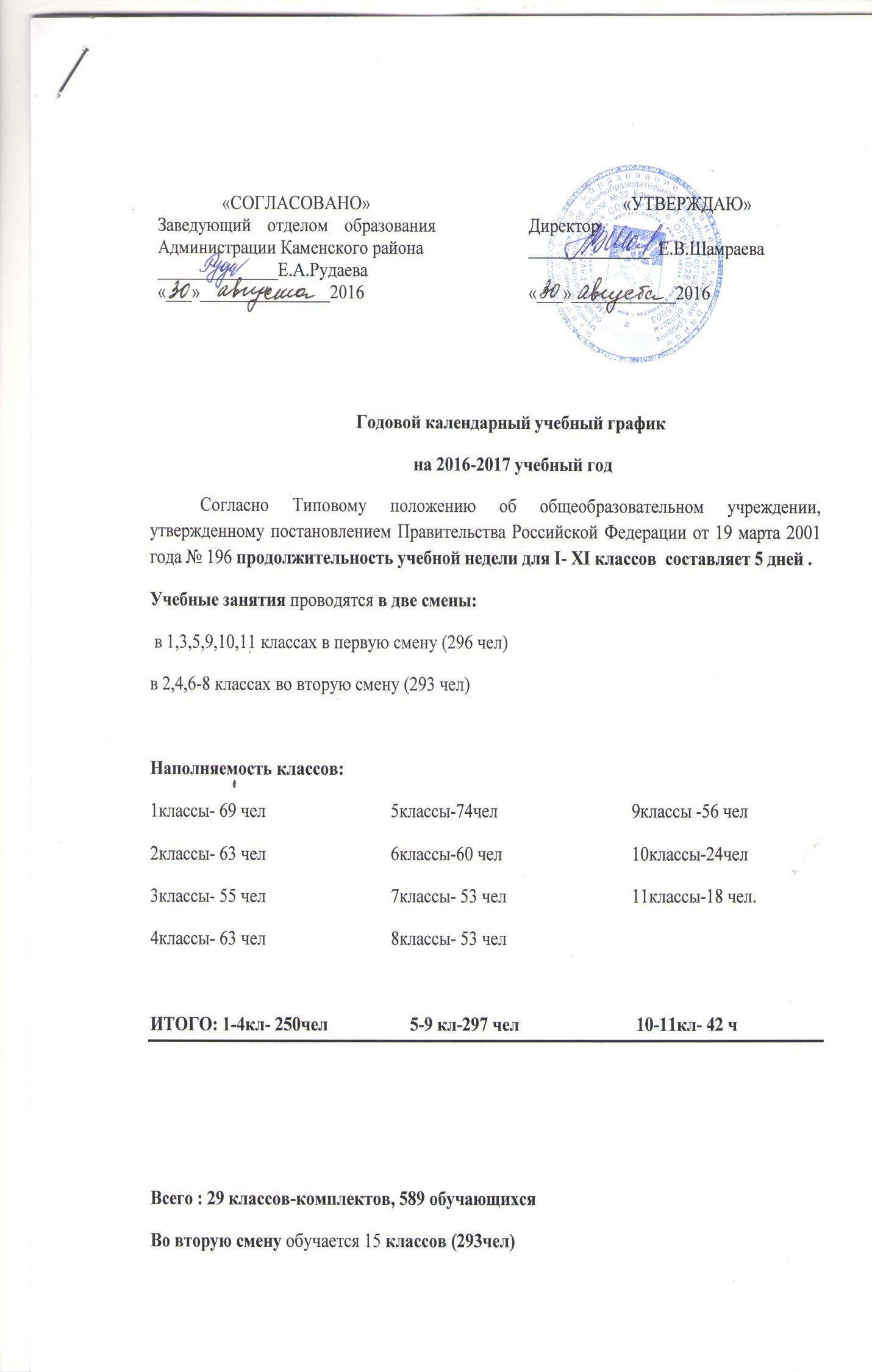 Образовательное  учреждение  МБОУ Глубокинская СОШ №32 работает с 8.00-19.00Доступ  учащихся  в  образовательное  учреждение  с 7.30Продолжительность учебного года: для I класса- 33 учебные недели, для II–IVклассов –34 учебных недели, для  V-VIII, X классов- 35 учебных недель.IX ,XI классов- 34 недели ( без учета государственной итоговой аттестации)Для обучающихся 5-6 класса по программе адаптированной для детей с легкой умственной отсталостью – 34 недели.Продолжительность урока :В  1  классе  в оздоровительных целях и для облегчения процесса адаптации детей к требованиям образовательного учреждения применяется «ступенчатый» метод  постепенного наращивания учебной нагрузки:Первое полугодие :	1-я четверть ( сентябрь, октябрь)- 3 урока по 35 минут;	2-я четверть ( ноябрь, декабрь)-4 урока по 35 минут;Второе  полугодие:  ( январь-май)- 4 урока по 40 минут.Во  2-11 классах – 40 минутВ 1-х классах после второго урока предусмотрена динамическая пауза.Физкультминутки и гимнастика для глаз- в 1-4 классах с целью профилактики утомления, нарушения осанки, зрения учащихся на уроках русского языка (письма), чтения и математики Учебный предмет «Физическая культура»  изучается в объеме  3 часов в неделю со I по IV и с VII по XI класс (приказ Минобразования России  от 30.08.2010 № 889).  Начало 2016- 2017 учебного года - 1 сентября 2016 г.Первый учебный день - 1 сентября 2016 года.Последний день учебных занятий 2016-2017 учебного года: Распределение учебных недель в 2016-2017 учебном году по четвертям:Количество учебных недель по классамСуммарная продолжительность каникул в течение 2016-2017 уч. г. 30 календарных дней:  Осенние: с 31.10.2016 года по 06.11.2015 года ( 7 дней)Зимние: с 26.12.2016  года по 08.01.2017 года ( 14 дней)Весенние: с 25.03.2017 года по 02.04.2017 года (9 дней)Дополнительные в 1 классе : с 27.02.2017 года по 03.03.2017 года (7 дней)Расписание звонковI  сменаII сменаПромежуточная аттестация проводится с целью исследования результатов освоения образовательной программы по итогам образовательной деятельности в освоении темы, образовательного модуля, раздела рабочей программы по предмету, соответствует завершению обучения в период четверти ( 2-9 классы), полугодия ( 10-11 классы), учебного года( 2-11 классы).Основные формы проведения промежуточной аттестации:1. Тестирование (в том числе онлайн-тестирование).2. Письменная контрольная работа.3. Диктант с грамматическим заданием.4. Сочинение.5. Презентация учебного проекта или учебного исследования.6. Результаты физвоспитания в соответствии с нормативами физическогоразвития7. Иные формы проведения промежуточной аттестации по выборуобразовательной организации.В соответствии с письмом Министерства образования и науки Российской Федерации от 12 мая 2011г №03-296 «Об организации внеурочной деятельности при введении федерального государственного образовательного стандарта начального общего образования» в 1-6 классах организована внеурочная деятельность по следующим направлениям: - спортивно-оздоровительное - военно-патриотическое - художественно-эстетическое - научно-познавательное Занятия внеурочной деятельность начинаются не ранее, чем через 40 минут после окончания учебных занятий.Продолжительность занятия в рамках внеурочной деятельности составляет в 1 классе 30 минут, в 2-6 классах – 40 минут.                               Директор                           Е.В.Шамраева1-4 класс24мая 2017года5-8, 10 класс31 мая 2017 годана дому ЛУО 5-6 класс24мая 2017года9, 11 класс24 мая 2017 годаЧетвертьСрокиСрокиКоличество учебных недельКоличество учебных недельКоличество учебных недельКоличество учебных днейКоличество учебных днейКоличество учебных дней1 с 01 сентября по 30 октября2016 годас 01 сентября по 30 октября2016 года9994242422с 07 ноября по 25декабря2016 годас 07 ноября по 25декабря2016 года77735353531классыс 09 января по26 февраляи с 06 марта 24 марта 2017 года2-11 классыс 09 января по 24 марта2017 года1 кл2-11 кл2-11 кл1 кл2-11 кл2-11 кл31классыс 09 января по26 февраляи с 06 марта 24 марта 2017 года2-11 классыс 09 января по 24 марта2017 года10111150555531классыс 09 января по26 февраляи с 06 марта 24 марта 2017 года2-11 классыс 09 января по 24 марта2017 годаПеренос уроков:с четверга 23 февраляна субботу 25 февраля(по расписанию четверга)со среды  8 марта на субботу 11 марта(по расписанию среды)Праздники ( не планировать !):23 февраля8 мартаПеренос уроков:с четверга 23 февраляна субботу 25 февраля(по расписанию четверга)со среды  8 марта на субботу 11 марта(по расписанию среды)Праздники ( не планировать !):23 февраля8 мартаПеренос уроков:с четверга 23 февраляна субботу 25 февраля(по расписанию четверга)со среды  8 марта на субботу 11 марта(по расписанию среды)Праздники ( не планировать !):23 февраля8 мартаПеренос уроков:с четверга 23 февраляна субботу 25 февраля(по расписанию четверга)со среды  8 марта на субботу 11 марта(по расписанию среды)Праздники ( не планировать !):23 февраля8 мартаПеренос уроков:с четверга 23 февраляна субботу 25 февраля(по расписанию четверга)со среды  8 марта на субботу 11 марта(по расписанию среды)Праздники ( не планировать !):23 февраля8 мартаПеренос уроков:с четверга 23 февраляна субботу 25 февраля(по расписанию четверга)со среды  8 марта на субботу 11 марта(по расписанию среды)Праздники ( не планировать !):23 февраля8 марта41-4, 9, 11 классы со 2 апреля по 24 мая2017 года 5-8, 10 классысо 2 апреля по 31 мая2017 года 1-4, 9, 11 кл1-4, 9, 11 кл5-8, 10 кл1-4, 9, 11 кл1-4, 9, 11 кл5-8, 10 кл41-4, 9, 11 классы со 2 апреля по 24 мая2017 года 5-8, 10 классысо 2 апреля по 31 мая2017 года 77838384341-4, 9, 11 классы со 2 апреля по 24 мая2017 года 5-8, 10 классысо 2 апреля по 31 мая2017 года Перенос уроков:с понедельника 1 мая :на субботу 6 мая( по расписанию понедельника) со вторника 9 мая :на субботу 13 мая ( по расписанию вторника) Для всех классов: со 2 -6 : 8 мая-рабочие дниПраздники ( не планировать !):1 мая9маяПеренос уроков:с понедельника 1 мая :на субботу 6 мая( по расписанию понедельника) со вторника 9 мая :на субботу 13 мая ( по расписанию вторника) Для всех классов: со 2 -6 : 8 мая-рабочие дниПраздники ( не планировать !):1 мая9маяПеренос уроков:с понедельника 1 мая :на субботу 6 мая( по расписанию понедельника) со вторника 9 мая :на субботу 13 мая ( по расписанию вторника) Для всех классов: со 2 -6 : 8 мая-рабочие дниПраздники ( не планировать !):1 мая9маяПеренос уроков:с понедельника 1 мая :на субботу 6 мая( по расписанию понедельника) со вторника 9 мая :на субботу 13 мая ( по расписанию вторника) Для всех классов: со 2 -6 : 8 мая-рабочие дниПраздники ( не планировать !):1 мая9маяПеренос уроков:с понедельника 1 мая :на субботу 6 мая( по расписанию понедельника) со вторника 9 мая :на субботу 13 мая ( по расписанию вторника) Для всех классов: со 2 -6 : 8 мая-рабочие дниПраздники ( не планировать !):1 мая9маяПеренос уроков:с понедельника 1 мая :на субботу 6 мая( по расписанию понедельника) со вторника 9 мая :на субботу 13 мая ( по расписанию вторника) Для всех классов: со 2 -6 : 8 мая-рабочие дниПраздники ( не планировать !):1 мая9маяЧетверть1классы2-4,9,11 классы5-8 классы10 классI9999II7777III10111111IV7788	Всего за год33343535Расписание уроков 1 класс:Расписание перемен 1 класс:1 урок8.00 –8.35          8.35 – 8.45 – перемена (10 мин) завтрак2 урок8.45 – 9.20         Динамическая пауза9.20 – 10.0010.00 – 10.15 обед3 урок10.15-10.50     3,5,9,10,11 классы3,5,9,10,11 классы3,5,9,10,11 классы1урок8.00-8-402 урок8.50-9.303 урок9.40-10.204 урок10.35-11.155 урок11.20-12.006 урок12.05-12.457 урок12.50-13.30Расписание уроков 1 урок13.40-14.202 урок14.25-15.053 урок15.10-15.504 урок15.55-16.355  урок16.40-17.206 урок17.25-18.057 урок18.10-18.50